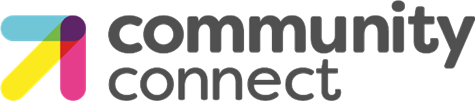 Social Prescribing in BexleyHelping you to live a healthy life with others.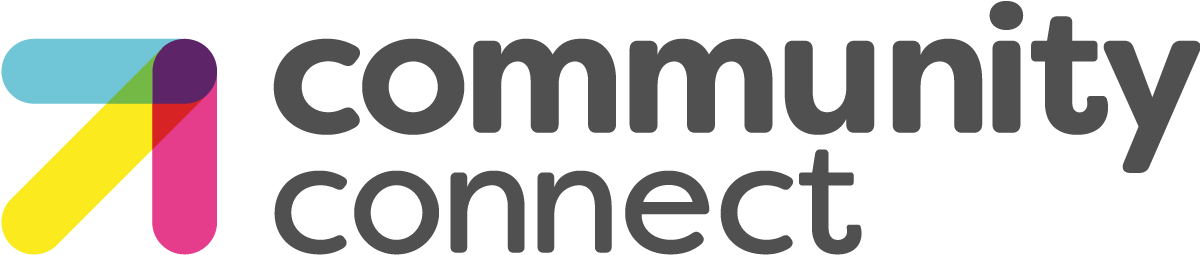 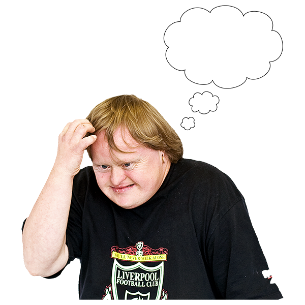         Our health can be affected by lots of          different things.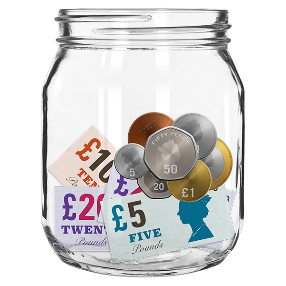        We might feel unwell if we have money       problems.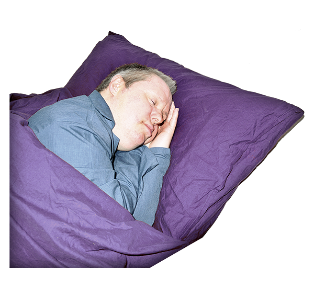        If we are not sleeping very well.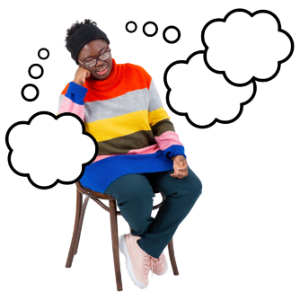        If we are worried or upset.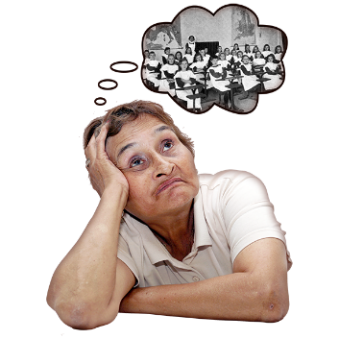       If someone close has died or a       relationship ends.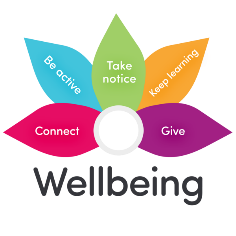 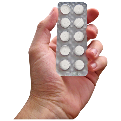      The help we need may not be tablets or      other medicines.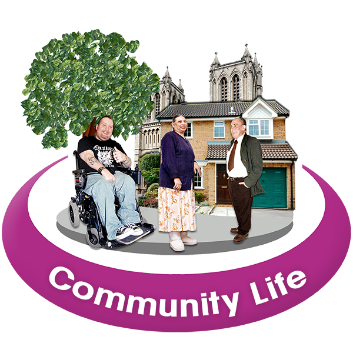      We can get different types of help in the      community where we live:Friendship groupsExercise Healthy eatingAdvice and support Volunteering and getting involved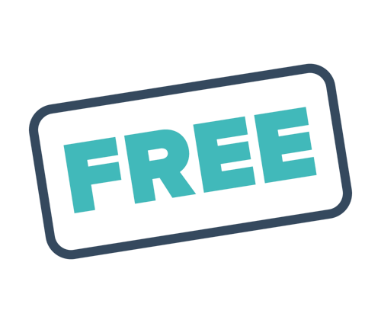     A Social Prescriber/link worker is a     person who can help you with this.     It is FREE so you don’t pay anything.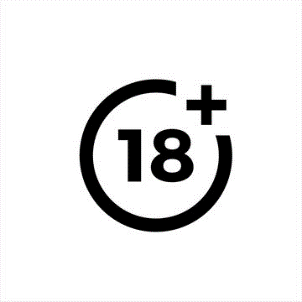     If you are over 18 and registered with a     Bexley GP you can use this service.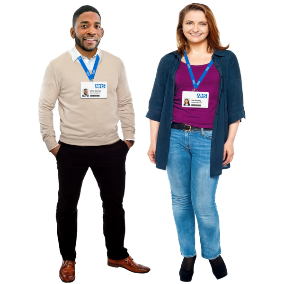     Any member of the GP Practice teams     can refer you to us or you can contact us    yourself.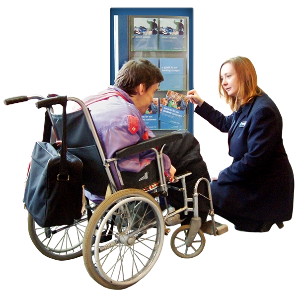      A Social Prescriber can then meet you,      find out how you are feeling and what      help you need.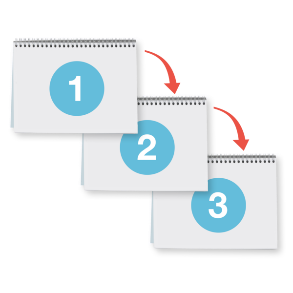     They can help you to make a plan that is     right for you. 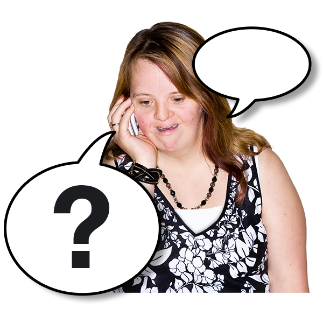     You if you think we can help you get in     touch.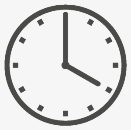 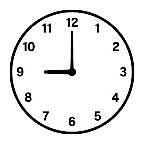 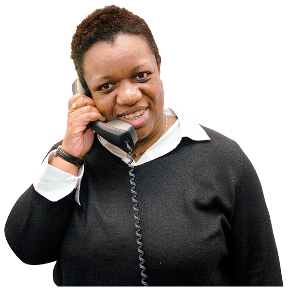     Call on 01322 524682 and press    option 1    (Monday to Friday, 10am-4pm)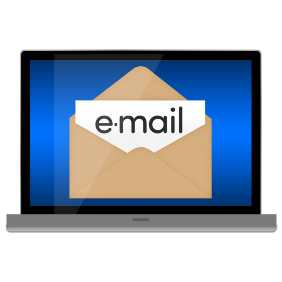     Email us at:    communityconnect@bvsc.co.uk